Publicado en Valencia el 04/10/2018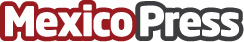 México, el país con más casos de Sarampión registrados en LatinoaméricaEn 2016, México registró un total de 4.004 casos de Sarampión en comparación con los 316 de Argentina o los 0 en Uruguay. A pesar de la necesidad de las vacunas, existe controversia acerca de la vacunación, donde los movimientos anti vacunas reciben el apoyo de numerosas celebrities. Según datos proporcionados por UNICEF  "En 2016, alrededor de una cuarta parte de las muertes de niños en todo el mundo fueron por neumonía, diarrea y sarampión que podrían haberse evitado con vacunas"Datos de contacto:Carmen Ivars689134810Nota de prensa publicada en: https://www.mexicopress.com.mx/mexico-el-pais-con-mas-casos-de-sarampion Categorías: Medicina Sociedad Infantil http://www.mexicopress.com.mx